Ficha de Inscrição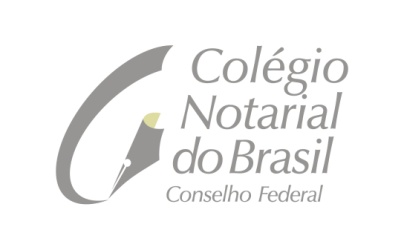 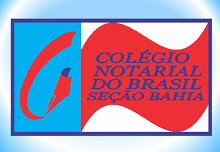 Dados da Serventia:Razão Social da Serventia:Nome Fantasia: CNPJ:Endereço:CEP:				Cidade:			 UF:Telefone: Dados do Participante:    Tabelião               Substituto     PrepostoNome:Email: A ficha de inscrição deve ser enviada para o email: cnb.bahia2012@gmail.com.